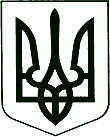 У К Р А Ї Н АКОРЮКІВСЬКА МІСЬКА РАДАЧЕРНІГІВСЬКА ОБЛАСТЬР І Ш Е Н Н Я  (восьма сесія восьмого скликання) 26 серпня 2021 року                       м. Корюківка                                №   -8/VІIІПро затвердження Програми з підвищення ефективності управління активами Корюківської міської територіальної громадина 2021-2023 рокиЗ метою здійснення заходів раціонального та ефективного управління майном комунальної власності Корюківської міської територіальної громади,  враховуючи рекомендації постійної комісії міської ради з питань власності, бюджету, соціально-економічного та культурного розвитку, керуючись статтями 26, 60  Закону України «Про місцеве самоврядування в Україні»,  міська рада вирішила:1. Затвердити Програму з підвищення ефективності управління активами Корюківської міської територіальної громади на 2021-2023 роки, що додається.2. Контроль за виконанням рішення покласти на постійну комісію міської ради з питань власності, бюджету, соціально-економічного та культурного розвитку.Міський голова                                                                     Р.АХМЕДОВПОГОДЖЕНО:Начальник відділу земельних ресурсів та комунального майна міської ради                                            Т. СКИБАНачальник відділу бухгалтерського обліку та звітності – головний бухгалтер виконавчого апарату міської ради                                                 О.КОЖЕМАНачальник юридичного відділу – державний реєстратор міської ради                                               І. ВАЩЕНКО                   
ЗАТВЕРДЖЕНОрішення Корюківської міської ради від 26 серпня  2021 року № _____ПРОГРАМАз підвищення ефективності управління активами Корюківської міської територіальної громади на 2021 - 2023 роким. Корюківка2021 рікПаспорт ПрограмиЗагальна інформація – ціль, мета та очікувані результати ПрограмиОбґрунтування необхідності прийняття ПрограмиПрограма з підвищення ефективності управління активами Корюківської міської територіальної громади на 2021 - 2023 роки (далі - Програма) розроблена відповідно до Бюджетного, Цивільного  та Господарського кодексів України, законів   України   «Про  місцеве   самоврядування   в  Україні»,  «Про передачу об'єктів  права  державної  та комунальної власності»,   «Про   оренду   державного   та комунального майна», «Про приватизацію державного і комунального майна», інших законів України.Програма визначає основну мету, завдання, способи реалізації функцій з управління комунальним майном Корюківської міської територіальної громади на період з 2021 по 2023 роки та порядок їх фінансування. Відносини, що виникають у процесі реалізації завдань Програми, які не регламентовані Програмою, регулюються Законом України «Про місцеве самоврядування в Україні» та іншими актами законодавства України у відповідних сферах.  Мета Програми та очікувані результатиМетою Програми є раціональне та ефективне управління майном комунальної власності Корюківської міської  територіальної громади для задоволення потреб жителів та інших осіб, які на законних підставах перебувають та/або здійснюють свою діяльність на території Корюківської міської  територіальної громади, покращення ефективності управління майном територіальної громади та прогнозованого, стабільного наповнення дохідної частини бюджету  територіальної громади.Майнові операції, які здійснюються з об’єктами комунальної власності, не повинні ослаблювати економічних основ місцевого самоврядування, зменшувати обсяги надходжень коштів до бюджету та погіршувати умови надання послуг населенню.Виконання Програми забезпечить: - раціональне, економічно ефективне, прогнозоване та кероване управління майном ТГ; - покращення якості утримання та поліпшення стану об’єктів комунальної власності, і як наслідок – надання публічних послуг вищого рівня якості; - надходження додаткових коштів до бюджету ТГ;- прийняття майна у комунальну власність ТГ.Основні напрямки Програми та заходи щодо їх виконанняЗдійснюючи управління об’єктами комунального майна Корюківської міської територіальної громади Корюківська міська рада в порядку і межах, визначених чинним законодавством:- приймає рішення про створення, реорганізацію та ліквідацію підприємств, установ і організацій, затверджує статути (положення) підприємств, установ, організацій, здійснює заходи щодо дотримання вимог чинного законодавства у сфері господарського управління та розпорядження;- призначає на посади та звільняє з посад керівників комунальних підприємств, установ, організацій (закладів);- визначає орган, уповноважений здійснювати оперативне управління об’єктами спільної власності, визначає їх повноваження та передає до сфери їх управління відповідні об’єкти комунальної власності;- приймає рішення щодо передачі об’єктів з комунальної власності у державну, надає згоду на прийняття з державної у комунальну власність Корюківської міської територіальної громади;- приймає рішення про передачу об’єктів комунальної власності у власність та на умовах оренди або користування юридичним та фізичним особам;- вирішує питання відчуження майна, визначає умови використання та фінансування об’єктів комунальної власності Корюківської міської територіальної громади;- оформлення права власності, інвентаризації об’єктів, що прийнятті, придбанні, обліковуються, відчужуються, а також з метою постановки на облік безхазяйного нерухомого майна та відумерлої спадщини, виготовлення технічної документації на об’єкти нерухомого майна тощо;- оплата послуг нотаріусів, державних реєстраторів, сплата обов’язкових платежів при вчиненні дій з майнових питань та інші обов’язкові платежі для вчинення реєстраційних дій, отримання встановленої законом документації, оформлення правовстановлюючих фактів та/або правочинів із відповідним майном;- інші витрати, які виникнуть у зв’язку із реалізацією цієї Програми.Виконавчий комітет міської ради та інші виконавчі органи, утворені Корюківської міською радою, приймають рішення щодо управління комунальним майном Корюківської міської територіальної громади в порядку та межах, визначених міською радою та чинним законодавством.  З метою забезпечення своєчасного фінансування заходів Програми уповноважені особи Корюківської міської ради за підсумками планової інвентаризації повідомляє виконавчий комітет міської ради та постійну комісію з питань бюджету про хід виконання Програми та вносить пропозиції щодо здійснення заходів із фінансування видатків на виконання усіх етапів Програми згідно із затвердженими строками виконання.Фінансування ПрограмиФінансове забезпечення Програми здійснюється за рахунок коштів місцевого бюджету шляхом затвердження Корюківської міською радою бюджетних призначень та інших джерел не заборонених чинним законодавством виходячи з можливостей доходної частини бюджету. Обсяги фінансування визначаються Корюківською міською радою в залежності від реальних можливостей міського бюджету при його затвердженні на відповідні роки. Фінансування коштів здійснювати за такими напрямками:- проведення інформаційної діяльності, в тому числі розміщення оголошень в засобах масової інформації, з питань відчуження, придбання, набуття права власності, розшуку, втрати, оренди майна, конкурсу експертів, публікації щодо безхазяйного майна;- проведення (за потребою або за відповідним дорученням при умові виділення коштів) технічних оглядів, реєстрації та перереєстрації, експертизи, експертної оцінки, рецензування, оформлення права власності, інвентаризації об’єктів, що прийнятті, придбанні, обліковуються, відчужуються, а також з метою постановки на облік безхазяйного нерухомого майна та відумерлої спадщини, виготовлення технічної документації на об’єкти нерухомого майна тощо;- оплата послуг нотаріусів, державних реєстраторів, сплата обов’язкових платежів при вчиненні дій з майнових питань та інші обов’язкові платежі для вчинення реєстраційних дій, отримання встановленої законом документації, оформлення правовстановлюючих фактів та/або правочинів із відповідним майном; - інші витрати, які виникнуть у зв’язку із реалізацією цієї Програми.З метою забезпечення своєчасного фінансування Програми, міська рада не менше 1-го разу на квартал повідомляє виконавчий комітет ради та постійну комісію з питань бюджету про хід виконання Програми та вносить пропозиції щодо здійснення заходів із фінансування видатків на виконання усіх етапів Програми згідно із затвердженими строками виконання.Загальна інформація про активи громадиСтруктура майна. Основні засоби, відмінні від земельних ділянокЗа перше півріччя 2021 року, відбулася зміна кількості та вартості об’єктів внаслідок:- придбання обладнання, інвентарю, комп’ютерної техніки, транспортних засобів та іншого майна на суму 8 287 738,20 грн,- проведення індексації, реконструкції на суму 0,00 грн, - зарахування на баланс об’єктів майна на суму 18 288 897,20 грн,- списання майна шляхом ліквідації на суму 415 745,18 грн., - списання майна шляхом продажу на суму 519 948,00 грн.,- приватизації майна на суму 91 708,24 грн., - безкоштовної передачі у власність громадян на суму 0,00 грн., - передано в оперативне управління/господарське відання підприємству 3 531 473,68 грн.,- введено основні засоби в експлуатацію на суму 300 000,00 грн- отримано в рамках програми DOBRE планшети 2 штуки на суму 14 592,00 грн.В комунальній власності Корюківської міської територіальної громади перебувають: - 6 дошкільні заклади освіти;- 13 заклади шкільної освіти, у тому числі:- 7 шкіл І-ІІІ ступеню,- 4 школи І-ІІ ступеню,- 1 школа І ступеню;- 1 гімназія, - 3 заклади позашкільної освіти, у тому числі:Корюківський центр дитячої та юнацької творчості Корюківської міської ради Чернігівської області,Корюківська дитячо-юнацька школа Корюківської міської ради Чернігівської області,Корюківська школа мистецтв ім. О.С.Корнієвського Корюківської міської ради Чернігівської області;     - 1 публічна бібліотека, - 20 установ клубного типу,-  Корюківський історичний музей Корюківської міської ради, - 2 заклади охорони здоров’я, у тому числі:Комунальне некомерційне підприємство «Корюківська центральна районна лікарня» Корюківської міської ради,Комунальне некомерційне підприємство «Центр первинної медико-санітарної допомоги «Корюківський центр сімейної медицини Корюківської міської ради в тому числі: 12 фельдшерських пунктів,  6 пунктів здоров’я, 4 амбулаторії;- інші комунальні бюджетні установи, у тому числі:Фінансовий відділ Корюківської міської ради,Відділ освіти, культури, молоді та спорту Корюківської міської ради,Центр надання соціальних послуг Корюківської міської ради,Корюківській міський молодіжний центр «КУБ»;- одержувачі бюджетних коштів:«Трудовий архів» Корюківської міської ради:- 6 комунальні підприємства, у тому числі:Комунальне підприємство «Корюківкаводоканал» Корюківської міської ради,Комунальне підприємство «Убідьське» Корюківської міської ради,Комунальне підприємство «Благоустрій» Корюківської міської ради,Корюківська житлово-експлуатаційна контора,Районне комунальне спеціалізоване лісогосподарське підприємство «Корюківкаліс»,Комунальне підприємство «РАМПА» Корюківської міської ради.Кількість об’єктів рухомого майна - 2634, загальною вартістю 88 744 771,00 гривень, що використовуються:органами влади (289 об’єктів вартістю 11 373 276,00 грн.), для цілей освіти (801 об’єктів вартістю 10 049 218,00 грн.), культури (189 об’єктів вартістю 2 044 825,00 грн.), охорони здоров’я (440 об’єктів вартістю 21 344 785,04 грн.), комунальними підприємствами (557 об’єктів вартістю 30 251 737,57 грн.);комунальні організації (164 об’єктів вартістю 860 611,00 грн.).Кількість об’єктів нерухомого майна, відмінного від земельних ділянок - 1540 одиниць (сквери-226, газони-0, берегоукріплення-0, будівлі і споруди-872, мережі-109, дороги-333, інше-1) загальною вартістю 231 876 112,90 гривень. Будівлі та споруди площею 93 219,97 та загальною вартістю 105 978 306,80 гривень, використовуються:органами влади (31 об’єктів площею 2493,25 кв.м. та вартістю 4 969 505,28 грн.), для цілей освіти (148 об’єктів площею 46153 кв.м. та вартістю 42089544,00 грн.), культури (27 об’єктів площею 11684 кв.м. та вартістю 7636443,00 грн.), охорони здоров’я (67 об’єктів площею 15 953,08 кв.м. та вартістю 29 371 097,99 грн.), комунальними підприємствами (89 об’єктів площею 8261,7 кв.м. та вартістю 16 337 584,82);комунальні організації (5 об’єктів площею 614,34 кв.м. та вартістю 671 477,51 грн.)передані в оренду (93 об’єктів площею 10 975,13 кв.м. та вартістю 42 763 123,29 грн.).Структура майна. ЗемляЗагальна характеристика земельних ділянок, розташованих на території ТГ:Земельні ділянки комунальної форми власності площею ___ та загальною вартістю ___ гривень, використовуються:органами влади (2 об’єкти площею 0,5184 та вартістю__), для цілей освіти та культури (19 об’єктів площею 22,2839 та вартістю__), охорони здоров’я (2 об’єкти площею 2,3668 та вартістю__), комунальними підприємствами (__ об’єктів площею 8,1311 га та вартістю__);передані в оренду (__ об’єктів площею 5940,4361 га та вартістю__);передані в постійне користування (__ об’єктів площею 8,1311 га та вартістю__);передані в безоплатне користування;інше (__ об’єктів площею ___ та вартістю__)не використовуються (__ об’єктів площею ___ та вартістю__).З метою вдосконалення ефективності використання ресурсів громади, передбачено до завершення терміну дії цієї Програми здійснити реєстрацію земель під усіма об’єктами комунальної власності у строк до 2024 року. Заходи будуть реалізовані у наступній послідовності:Заходи з оформлення прав власності на нерухоме майно територіальної громади, відмінне від земельних ділянокВнесення до Державного реєстру  інформації про право власності територіальної громади на нерухоме майно, прав на яке зареєстроване до 01.01.2013 рокуНа дату розроблення програми частина об’єктів комунальної власності Корюківської міської територіальної громади, право власності на яке виникло до 01 січня 2013 року, не зареєстровано у Державному реєстрі прав на нерухоме майно та їх обтяжень (далі – Державний реєстр).З метою захисту права власності Корюківської міської територіальної громади на об’єкти комунального майна, створення належних організаційних умов для забезпечення його ефективного використання доцільним є внесення даних про таке майно до Державного реєстру незалежно від необхідності вчинення будь-яких дій з цим майном. Завдання вважається виконаним після отримання уповноваженою особою ОМС ТГ  витягів з Державного реєстру прав на усі об’єкти нерухомого майна, відмінного від земельних ділянок, право власності  територіальної громади на яке було зареєстроване до 01.01.2013 р.З метою забезпечення виконання п. 3.1. цієї Програми, затвердити           наступні заходи:Реєстрація прав на нерухоме майно територіальної громади, право власності на які зареєстроване до 01.01.2013 року, якщо                     правовстановлюючий документ втраченоДля державної реєстрації права власності та інших речових прав на земельну ділянку, права власності на об’єкт нерухомого майна, реєстрацію яких проведено до 01.01.2013 р. відповідно до законодавства, що діяло на момент їх виникнення, у зв’язку із втратою, пошкодженням чи псуванням правовстановлюючих документів використовуються відомості з Державного земельного кадастру або Реєстру прав власності на нерухоме майно, який є архівною складовою частиною Державного реєстру прав, та паперовий носій інформації (реєстрові книги, реєстраційні справи, ведення яких здійснювали підприємства бюро технічної інвентаризації). У разі наявності в заявника копії примірника втраченого, пошкодженого чи зіпсованого державного акта, свідоцтва про право власності на нерухоме майно подається також відповідна копія. Державна реєстрація прав у цьому випадку проводиться виключно за умови встановлення державним реєстратором наявності зареєстрованих речових прав на підставі таких документів у Державному земельному кадастрі чи в Реєстрі прав власності на нерухоме майно, або на паперових носіях інформації (в реєстрових книгах, реєстраційних справах, ведення яких здійснювали підприємства бюро технічної інвентаризації), з обов’язковим зазначенням у Державному реєстрі прав відомостей про втрату, пошкодження чи зіпсування відповідного документа.З метою забезпечення виконання п. 3.2. цієї Програми, затвердити наступні заходи:Реєстрація прав на майно, яке знаходиться на обліку ради, її виконавчих органів чи комунальних підприємств, установ, закладів чи організацій, які утворені за рішенням ради, але право власності на які не було зареєстроване до 01.01.2013 рокуЗа результатами попереднього аналізу частина об’єктів комунальної власності Корюківської міської територіальної громади, які обліковується на балансі міської рали проте не зареєстровані у Державному реєстрі.З метою захисту права комунальної власності Корюківської міської територіальної громади на об’єкти комунального майна, створення належних організаційних умов для забезпечення його ефективного використання доцільним є внесення даних про таке майно до Державного реєстру. З метою забезпечення виконання п. 3.3. цієї Програми, затвердити наступні заходи:Щодо виявлення, оформлення прав та постановки на облік уповноважених органів (підприємств)  територіальної громади вулиць і доріг населених пунктівЗа результатами попереднього аналізу вулиць та доріг Корюківської міської територіальної громади на території населених пунктів громади не обліковується у повному обсязі, що ускладнює можливість ефективного планування та використання майна ті фінансових ресурсів територіальної громади та утримання території ТГ на належному рівні.  Станом на 01.01.2021 року  виявлено 359 об’єктів доріг і наведено у додатку до Програми. Враховуючи, що організація будівництва, реконструкції, ремонту та утримання автомобільних доріг, вулиць, залізничних переїздів та їх облаштування об'єктами сервісу є компетенцією Корюківської міської ради в інтересах  та з метою створення належних організаційних умов для належного утримання доріг в межах населених пунктів територіальної громади доцільним є взяття на балансовий облік доріг Корюківської міської територіальної громади.З метою забезпечення виконання п. 3.4. цієї Програми, затвердити                   наступні заходи:Заходи щодо передачі у оренду нерухомого майна Корюківської міської територіальної громади, відмінного від земельної ділянкиНадходження від орендної плати за користування цілісним майновим комплексом та іншим майном, що перебуває в комунальній власності (код 22080400) у 2020 році склали 817 800,44 гривень.Кількість чинних договорів оренди - 98 на загальну площу 10 239,63 кв.м. , з них з розміром орендної плати 1 гривня - 30 на загальну площу 3 765,91 кв.м..Перелік об’єктів комунального майна, що передані в оренду наведено у додатку до Програми. Кількість будівель та споруд, що можуть бути передані в оренду - 8 на загальну площу 1601,60, з них:право власності зареєстроване на 7 об’єктів;технічний паспорт наявний на 8 об’єктів;проведена оцінка 0 об’єктів.Перелік об’єктів комунального майна, що можуть бути передані в оренду Перелік заходів щодо оренди майна, відмінного від земельної ділянки:Заходи щодо вдосконалення роботи з безхазяйним майном та майном відумерлої спадщини, розташованим на території Корюківської міської територіальної громадиБезхазяйне майно. Загальний порядок набуття права власності на безхазяйні речі визначений статтею 335 Цивільного кодексу України, згідно якої безхазяйною є річ, яка не має власника або власник якої невідомий. Безхазяйні нерухомі речі беруться на облік органом, що здійснює державну реєстрацію прав на нерухоме майно, за заявою органу місцевого самоврядування, на території якого вони розміщені. Про взяття безхазяйної нерухомої речі на облік робиться оголошення у друкованих засобах масової інформації. Після спливу одного року з дня взяття на облік безхазяйної нерухомої речі вона за заявою органу, уповноваженого управляти майном відповідної територіальної громади, може бути передана за рішенням суду у комунальну власність. Крім цього, безхазяйні рухомі речі можуть набуватися у власність за набувальною давністю за деякими винятками. Порядок здійснення роботи з безхазяйним нерухомим майном визначено Положенням про постійно діючу комісію з виявлення, обстеження та взяття на облік безхазяйного нерухомого майна на території населених пунктів Корюківської міської територіальної громади(далі – Положення). Положення затверджене рішенням виконавчого комітету від 13 травня 2020 року №153. Станом на момент затвердження цієї Програми громадою виявлено 2  потенційних об’єктів безхазяйного нерухомого майна, з них розпочато процедуру набуття у власність територіальної громади 2 (на етапі отримання відповідей на запити до органів державної реєстрації прав на нерухоме майно 2,  проведення обстеження об’єкта 2, постановки на облік органом державної реєстрації прав на нерухоме майно як безхазяйного 0, розміщення оголошення у друкованих засобах масової інформації про взяття на облік як безхазяйного 0).    З метою вдосконалення роботи з безхазяйним майном громада вирішила здійснити наступні заходи:Відумерла спадщина. Цивільний кодекс України зобов’язує орган місцевого самоврядування подати до суду заяву про визнання спадщини відумерлою у разі відсутності спадкоємців за заповітом і за законом, усунення їх від права на спадкування, неприйняття ними спадщини, а також відмови від її прийняття, за місцезнаходженням нерухомого майна, яке входить до складу спадщини (стаття 1277). У разі якщо на об’єкті нерухомого майна на момент відкриття спадщини знаходиться рухоме майно, що входить до складу спадщини, таке рухоме майно переходить у власність територіальної громади, якій передано нерухоме майно.Станом на момент затвердження цієї Програми громадою виявлено 2  потенційних об’єктів відумерлої спадщини, з них розпочато процедуру набуття у власність територіальної громади 2 (на етапі отримання відповідей на запити до органів державної реєстрації прав на нерухоме майно 2,  проведення обстеження об’єкта 2, подання позовної заяви до суду про визнання спадщини відумерлою та передачі у власність територіальної громади 0).     Для вдосконалення роботи з майном відумерлої спадщини громадою будуть здійснені наступні заходи: Заходи щодо приватизації майнаКорюківської міської територіальної громадиПриватизація комунального майна - платне відчуження майна, що перебуває у комунальній власності, на користь фізичних та юридичних осіб, які можуть бути покупцями з метою поповнення місцевого бюджету та економічного та соціального розвитку територіальних громад.Метою приватизації є прискорення економічного зростання, залучення іноземних і внутрішніх інвестицій, зменшення частки державної або комунальної власності у структурі економіки України шляхом продажу об’єктів приватизації ефективному приватному власнику.До об’єктів комунальної власності, що підлягають приватизації, належать усі об’єкти комунальної власності, крім тих, приватизація яких прямо заборонена Законом України «Про приватизацію державного та комунального майна»  та іншими законами України. Приватизації не підлягає майно ОМС, що безпосередньо забезпечує виконання зазначеними органами встановлених законодавством завдань, та інші об’єкти, зазначені в ч. 2 ст. 4 Закону № 2269.При цьому у разі якщо майно ОМС безпосередньо не забезпечує виконання зазначеними органами встановлених законодавством завдань, таке майно є об’єктами, що підлягають приватизації.На момент складення цієї Програми громадою виявлено 5  потенційних об’єктів приватизації нерухомого майна, з них розпочато процедуру приватизації 3.  Порядок здійснення роботи з приватизації майна визначено Законом України «Про приватизацію державного та комунального майна та рішення вісімнадцятої сесії Корюківської міської ради сьомого скликання від 15.11.2018 року «Про приватизацію  майна міської комунальної власності».   Даний рішенням міської ради унормовує внутрішні процедури та строки здійснення органом місцевого самоврядування заходів щодо приватизації майна території громади. З метою вдосконалення роботи з об’єктами приватизації буде здійснено наступні заходи:Заходи щодо приватизації житлового фонду, що знаходиться у власності Корюківської міської територіальної громади  Приватизація державного житлового фонду (далі - приватизація) -   це   відчуження   квартир  (будинків),  житлових  приміщень  у гуртожитках,  призначених  для  проживання сімей та одиноких осіб, кімнат  у  квартирах та одноквартирних будинках, де мешкають два і більше  наймачів,  та  належних  до  них  господарських  споруд  і приміщень  (підвалів,  сараїв і т. ін.) державного житлового фонду на  користь  громадян України.   До державного житлового фонду у тому разі відноситься житловий фонд, який знаходиться  у власності територіальних громад.  Особливості  приватизації  житлових  приміщень  у гуртожитках визначаються законом.   До    об'єктів  приватизації належать  квартири багатоквартирних    будинків,   одноквартирні   будинки,   житлові приміщення у гуртожитках (житлові кімнати, житлові блоки (секції), кімнати  у квартирах та одноквартирних будинках, де мешкають два і більше  наймачів.   Приватизація житлового фонду Корюківської міської територіальної громади визначено здійснюється відповідно до норм діючого законодавства України щодо  приватизації державного житлового фонду.   Орган приватизації державного житлового фонду, що знаходиться у власності Корюківської міської територіальної громади створений  розпорядженням міського голови № від 15.01.2004 року.Склад комісії затверджений рішенням міської ради  26.11.1992 року №133 «Про створення комісії по приватизації державного житлового фонду».На момент затвердження цієї Програми на території Корюківської міської територіальної громади виявлено 14 потенційних об’єктів житлового фонду, що пропонуються до приватизації.Передача державного житлового фонду у власність громадян здійснюється у межах чинного законодавства України.Заходи щодо списання майна Корюківської міської територіальної громадиСписання майна - віднесення товарних цінностей або грошових коштів підприємств, фірм, установ, організацій до збитків з вилученням їх із балансу, зняття з балансового обліку. Списанню підлягають повністю зношені засоби виробництва і безнадійні борги. Списання здійснюється спеціально призначеними комісіями.Списанню  повинно підлягати тільки те майно,  що не може бути в установленому порядку відчужене, передано в оренду, безоплатно передане  підприємствам, установам чи організаціям відповідно до договору концесії,  та щодо якого не можуть бути застосовані інші способи управління (або їх застосування може бути  економічно недоцільне),  у разі, коли таке майно морально чи фізично зношене, непридатне  для  подальшого використання.Порядок здійснення списання майна комунальної власності визначено Положенням про порядок списання майна комунальної власності Корюківської міської територіальної громади, затвердженим рішенням п’ятої сесії Корюківської міської ради восьмого скликання від 22 квітня 2021 року № 30-5/VIІІ.З метою вдосконалення роботи зі списання майна громада вирішила здійснити наступні заходи:Заходи щодо вдосконалення діяльності комунальних підприємств Корюківської міської територіальної громадиНа території Корюківської міської територіальної громади функціонує 8 комунальних підприємств, в тому числі:Публічна інформація у формі відкритих даних про діяльність підприємства оприлюднюється один раз на рік. Доступ до зазначеної інформації можна отримати за посиланням: http://koryukivka-rada.gov.ua/pro-misto/infrastruktura-gromady/ komunalni-pidpryyemstva/zvity-komunalnyh-pidpryyemstv/.Підприємства здійснює свою діяльність на основі і відповідно до чинного законодавства України та Статутів. Здійснюють оперативний і бухгалтерській облік результатів своєї роботи, ведуть встановлену статистичну звітність.Підприємства оприлюднюють інформацію про закупівлю товарів, робіт і послуг за кошти підприємств та інформацію про зміну його істотних умов у порядку та у строки визначені чинним законодавством України. Основним плановим документом підприємств є фінансовий план, відповідно до якого підприємство отримує доходи і здійснює видатки, визначає обсяг та спрямування коштів для виконання своїх функцій протягом року відповідно до установчих документів.Питання визначення заходів щодо оптимізації тарифоутворення у КП визначаються для кожного комунальної підприємства індивідуально, залежно від специфіки ситуації у громаді.Очікувані результатиВиконання заходів Програми забезпечить:- раціональне, економічно ефективне, прогнозоване та кероване управління майном комунальної власності Корюківської міської територіальної громади; - покращення якості утримання та поліпшення стану об’єктів комунальної власності, і як наслідок – надання публічних послуг вищого рівня якості; - надходження додаткових коштів до бюджету територіальної громади.Координація та контроль за ходом виконання ПрограмиРеалізація заходів, передбачених Програмою, покладається виконавчий апарат Корюківської міської ради та комунальні підприємству, установи та організації створені міською радою.Програма має відкритий характер і може  доповнюватись (змінюватись) в установленому чинним законодавством порядку в залежності від потреб поточного моменту (прийняття нових нормативних актів, фінансових можливостей громади).Координація і контроль за ходом виконання заходів, передбачених програмою, доручається постійній комісії міської ради з питань власності, бюджету, соціально-економічного та культурного розвитку.Секретар міської ради                                                          А.ПЛЮЩ1Ініціатор розроблення ПрограмиКорюківська міська рада22Дата, номер і назва розпорядчого документу органу виконавчої влади на основі яких розроблена ПрограмаБюджетного, Цивільного  та Господарського кодексів України, законів   України   «Про  місцеве   самоврядування   в  Україні»,  «Про передачу об'єктів  права  державної  та комунальної власності»,   «Про   оренду   державного   та комунального майна», «Про приватизацію державного і комунального майна», інших законів України33Розробник програмиВиконавчий апарат Корюківської міської ради44Співрозробник Програми-55Відповідальний виконавець ПрограмиВиконавчий апарат Корюківської міської ради66Учасники ПрограмиКорюківська міська рада7Термін реалізації Програми2021 - 2023 роки88Обсяг фінансових ресурсів, необхідних для реалізації Програми, всьогоФінансування здійснюється за рахунок коштів місцевого бюджету та інших, не заборонених чинним законодавством джерел, виходячи з можливостей доходної частини бюджету.№ з/пНайменуванняК-ть об’єктів, од.Загальна балансова вартість/ експертна грошова оцінка, грн. (для об’єктів, грошова вартість яких визначена)% об’єктів, грошова вартість яких визначенаЗагальна площа, м.кв. (якщо може бути застосовано)% об’єктів, що потребують капітального ремонту або реконструкції% об’єктів, що не підлягають відновленню та мають бути списані1Сквери, газони, берегоукріплення226143402,001001811000002Будівлі, споруди874139738361,409886866,421333Мережі, дороги44291244991,25100510942,78704Машини та обладнання205541927690,24100-455Транспортні засоби19336419094,8100-2046Інші основні засоби3424354533,73100-115Всього:4132313 828 073,422 408 809,2045271Загальна площа земель у межах ТГ, з них:Загальна площа земель у межах ТГ, з них:Загальна площа земель у межах ТГ, з них:Кількісне та відсоткове визначенняКількісне та відсоткове визначенняКількісне та відсоткове визначенняКількісне та відсоткове визначення1.1Земель комунальної власностіЗемель комунальної власностіЗемель комунальної власності39261,4 га39261,4 га____ %____ %1.2Земель приватної власностіЗемель приватної власностіЗемель приватної власності36278,4 га36278,4 га____ %____ %1.3Земель державної власностіЗемель державної власностіЗемель державної власності41850,6 га41850,6 га____ %____ %2Характеристика земельних ділянок, право власності на які належить територіальній громадіХарактеристика земельних ділянок, право власності на які належить територіальній громадіХарактеристика земельних ділянок, право власності на які належить територіальній громадіХарактеристика земельних ділянок, право власності на які належить територіальній громадіХарактеристика земельних ділянок, право власності на які належить територіальній громадіХарактеристика земельних ділянок, право власності на які належить територіальній громадіХарактеристика земельних ділянок, право власності на які належить територіальній громадіКод за КВЦПЗКатегорія земельга%З них здано у орендуЗ них здано у орендуЗ них здано у інше користуванняЗ них здано у інше користуванняКод за КВЦПЗКатегорія земельга%га%га%2Сільськогосподарського призначення2.1 для ведення товарного сільськогосподарського виробництва5100,25605100,25602.2для ведення особистого селянського господарства22,735722,73572.3Для ведення фермерського господарства590,2251590,22513Землі житлової та громадської забудови3.1Для будівництва і обслуговування житлового будинку, господарських будівель і споруд3,84743,84743.2Для будівництва та обслуговування будівель органів державної влади та місцевого самоврядування0,07940,07943.3Для будівництва та обслуговування закладів торгівлі2,27712,27713.4Для будівництва та обслуговування інших будівель громадської забудови0,12920,12924Землі рекреаційного призначення4.1Для будівництва та обслуговування об’єктів рекреаційного призначення0,30050,30054.2Для будівництва та обслуговування об’єктів фізичної культури та спорту3,21173,21175Землі водного фонду5.1Для рибогосподарських потреб1,99051,99056Землі промисловості, транспорту, зв’язку, енергетики, оборони та іншого призначення6.1Для розміщення та експлуатації об'єктів і споруд телекомунікацій0,48420,48426.2Для розміщення та експлуатації основних, підсобних і допоміжних будівель та споруд підприємств переробної, машинобудівної та іншої промисловості16,802116,80216.3Для розміщення та експлуатації основних, підсобних і допоміжних будівель та споруд будівельних організацій та підприємств3,63923,63926.4Для розміщення та експлуатації основних, підсобних і допоміжних будівель та споруд технічної інфраструктури (виробництва та розподілення газу, постачання пари та гарячої води, збирання, очищення та розподілення води)0,04690,04696.5Для розміщення, будівництва, експлуатації та обслуговування будівель і споруд об'єктів передачі електричної та теплової енергії3,81253,8125№ з/пЕтап 1ВідповідальнийСтрок виконання1Оформлення земельної ділянки під об’єктами нерухомого майна (приміщення старостату), розташованими по вул. Центральна, 7, с. БудаНачальник відділу земельних ресурсів та комунального майна20212Оформлення земельної ділянки під об’єктами нерухомого майна (приміщення старостату), розташованими по вул. Молодіжна, 22, с. ДомашлинНачальник відділу земельних ресурсів та комунального майна20213Оформлення земельної ділянки під об’єктами нерухомого майна (приміщення старостату), розташованими по вул. Гагаріна, 29А, с. ЗабарівкаНачальник відділу земельних ресурсів та комунального майна20214Оформлення земельної ділянки під об’єктами нерухомого майна (приміщення старостату), розташованими по вул. Центральна, 33-1, с. Білошицька СлободаНачальник відділу земельних ресурсів та комунального майна20225Оформлення земельної ділянки під об’єктами нерухомого майна (приміщення старостату), розташованими по вул. Гагаріна, 2, с. ПрибиньНачальник відділу земельних ресурсів та комунального майна20226Оформлення земельної ділянки під об’єктами нерухомого майна (приміщення старостату), розташованими по вул. Шевченка, 6, с. РейментарівкаНачальник відділу земельних ресурсів та комунального майна20227Оформлення земельної ділянки під об’єктами нерухомого майна (приміщення старостату), розташованими по вул. Зелена, 37, с. РибинськНачальник відділу земельних ресурсів та комунального майна20228Оформлення земельної ділянки під об’єктами нерухомого майна (приміщення старостату), розташованими по вул. Білого генерала, 54, с. СядринеНачальник відділу земельних ресурсів та комунального майна20219Оформлення земельної ділянки під об’єктами нерухомого майна (приміщення старостату), розташованими по вул. Хмельницького Б., 56Б, с. ТютюнницяНачальник відділу земельних ресурсів та комунального майна202310Оформлення земельної ділянки під об’єктами нерухомого майна (приміщення старостату), розташованими по вул. Довженка, 9а, с. ХотіївкаНачальник відділу земельних ресурсів та комунального майна202311Оформлення земельної ділянки під об’єктами нерухомого майна (приміщення старостату), розташованими по вул. Перемоги, 25а, с. ОхрамієвичіНачальник відділу земельних ресурсів та комунального майна202312Оформлення земельної ділянки під об’єктами нерухомого майна (приміщення старостату), розташованими по вул. Центральна, 15, с. ПерелюбНачальник відділу земельних ресурсів та комунального майна2023№ з/пНайменування заходуВідповідальні особи Строк виконанняОчікуваний результат1Виявлення об’єктівМіський голова та його заступники, секретар ради, державні реєстратори міської ради, в.о. старости  01 07.2021 -01.12 2023 рокувиявлені об’єкти, що не зареєстровані у реєстрі2Виявлення правовстановлюючих документів або їх дублікатів та формування пакетів документів відповідно до вимог законодавстваМіський голова та його заступники, начальник юридичного відділу, в.о. старости  01 07.2021 -01.12 2023 рокуПерелік передано3Звернення до державного реєстратораМіський голова, посадові особи, що діють за довіреністюпротягом 10 робочих днів з моменту підготовки документівпередано державному реєстратору4Вирішення питання щодо оптимальних шляхів використання прийнятого у комунальну власність комунального майнаВиконавчий комітет, профільні комісії, сесія міської ради Після прийняття майна у комунальну власність питання щодо оптимальних шляхів використання  вирішено№ з\пНайменування заходуВідповідальні особиСтрок виконанняОчікуваний результат1Виявлення об’єктівЗаступники міського голови, старости2021-2023виявлені об’єкти, що  не зареєстровані у   реєстрі2Виявлення правовстановлюючих документів або їх дублікатів та формування пакетів документів відповідно до вимог законодавстваЮридичний відділ2021-2023Перевірено наявність правовстановлюючих документів2-прим.В разі відсутності правовстановлюючих документів направлення запитів до БТІМіський голова, заступники міського голови2021-2023                  Отримано дублікати                                                                        правовстановлюючих       документів3Звернення до державного реєстратораМіській голова, довірені особи2021-2023Передано державному реєстратору4Вирішення питання щодо оптимальних шляхів використання прийнятого у комунальну власність комунального майнаМіська рада2021-2023Питання щодо оптимальних шляхів використання  вирішено№ з\пНайменування заходуВідповідальні особи Строк виконанняОчікуваний результат1.Виявлення об’єктівЗаступники міського голови, старости2021-2023Виявлені об’єкти, що не зареєстровані у реєстрі2.Перевірка наявності акту прийому-передачі (передавальний акт, опис, тощо), яким підтверджено факт передачі конкретного об’єкта нерухомості територіальній громадіВідділ бухгалтерського обліку та звітності, старости2021-2023Перевірено наявність правовстановлюючих документів2.1.1В разі відсутності правовстановлюючих документів направлення запитів до БТІМіський голова, заступники міського голови2021-2023Отримано дублікати 2.1.2виділення коштів у бюджеті на виготовлення правовстановлюючих документів та технічної документації на нерухоме майноВиконавчий комітет ради, бюджетна комісія міська радиДо затвердження рішення про бюджет міської ради на відповідний рікВиділення коштів2.2.Замовлення витягу із Єдиного реєстру об’єктів державної власності про підтвердження реєстрації права державної власності  - у разі передачі з державної в комунальну власність / відсутності реєстрації державної власностіЮридичний відділу2021-2023Витяг з ЄДР3Прийняття рішення органу місцевого самоврядування про затвердження переліку об’єктів комунальної власностіМіська радаЗа підсумками щорічної  інвентаризаціїРішення міської ради 4Звернення до державного реєстратораМіський голова, довірені особипротягом 10 днів  з моменту підготовки документівПередано державному реєстратору5Вирішення питання щодо оптимальних шляхів використання прийнятого у комунальну власність комунального майнаМіська рада2021-2023Рішення про  оптимальні шляхи використання  вирішено№ з\пНайменування заходуВідповідальні особиСтрок виконанняОчікуваний результат1Виявлення об’єктівСтарости, заступники міського голови2021-2023виявлені об’єкти, що не обліковуються на балансі міської ради 2Постійно діюча комісія з виявлення, обстеження та взяття на облік безхазяйного нерухомого майна на території населених пунктів Корюківської міської територіальної громади  Виконавчий комітет міської ради2021-2023Рішення про створення комісії3Скласти акти про виявлення безхазяйної дороги, який затвердити рішенням відповідної радиКомісія з виявлення та взяття на облік безхазяйного  нерухомого майна2021-2023акт про виявлення безхазяйної дороги4Розробити проект рішенняЗаступник міського голови з питань діяльності виконавчих органів ради, відділ земельних ресурсів та комунального майна, юридичний відділ, бухгалтерській відділ2021-2023Проект рішення про прийняття у комунальну власність безхазяйних доріг5Схвалити рішенняМіська радазгідно вимог Регламенту радиРішення про прийняття у комунальну власність безхазяйних доріг6Направити відповідні запити до компетентних органів для встановлення балансоутримувача виявленої дороги (на власний розсуд ОМС залежно від ситуації) та отримати відповіді, відповідно до яких може бути встановлений або не встановлений власник дорогипротягом 10 днів після схвалення рішенняОтримано відповіді за результатом яких встановлено власника або є підстава розпочати процедуру визнання доріг безхазяйним майном7Звернення до державного реєстратора для взяття дороги на облік як безхазяйноїМіська рада,комісія з виявлення та взяття на облік безхазяйного  нерухомого майнапротягом 10 днів  з моменту підготовки документівПередано державному реєстратору для державної реєстрації повідомлення про взяття на облік 8Розмістити оголошення у друкованих засобах масової інформації (оголошення з пропозицією власника вказаного майна заявити про своє право власності та надати відповідні документи до міської ради)Міська рада, комісія з виявлення та взяття на облік безхазяйного  нерухомого майнапротягом 10 днів після відповіді державного реєстратораОголошення розміщено у ЗМІ згідно з вимогами закону9Підготовка та подання від імені міської ради до місцевого суду позовної заяви про прийняття безхазяйного нерухомого майна у комунальну власність територіальної громадиМіська рада, юридичний відділ2021-2023Позовну заяву підготовлено та подано10Судовий розгляд позовної заяви міської ради про прийняття безхазяйного нерухомого майна у комунальну власність територіальної громади та ухвалення рішення у справіМісцевий судвідповідно до Цивільного процесуального кодексу УкраїниСправу розглянуто, рішення ухвалено11Підготовка та внесення на розгляд чергового засідання міської ради проекту рішення про прийняття у комунальну власність територіальної громади майнаПідготовка – юридичний відділ, відділ земельних ресурсів та комунального майна, бухгалтерський відділ.Внесення – міський голова згідно Регламенту радиПроект рішення підготовлено та внесено на розгляд ради12Попередній розгляд та погодження проекту рішення про прийняття у комунальну власність територіальної громади майна профільною постійною комісією міської радиПостійно діюча комісія з питань власності, бюджету, соціально-економічного та культурного розвитку згідно Регламенту радиПроект рішення попередньо розглянуто та погоджено13Розгляд проекту рішення про прийняття у комунальну власність територіальної громади майна на пленарному засіданні міської радиМіська радазгідно Регламенту радиРішення прийнято14Постановка на баланс міської ради (чи іншого балансоутримувача) прийнятого у комунальну власність територіальної громади майнаВідділ бухгалтерського обліку та звітності  міської ради чи іншого балансоутримувача майнаПоточний місяць в якому надано копію рішення міської радиМайно поставлено на баланс15Вирішення питання щодо оптимальних шляхів використання прийнятого у комунальну власність комунального майнаПостійно діюча комісія з питань власності, бюджету, соціально-економічного та культурного розвитку у розумний строкПитання щодо оптимальних шляхів використання  вирішеноАдреса об’єктаПлоща, кв.м.)Цільове призначенняБалансоутримувачТип приміщенняВартість об’єкта оцінки без ПДВ, грн.м.Корюківка, вул.Вокзальна, 24604,9Адміністративно-офісне приміщенняКорюківська міська радаДвоповерхова  нежитлова будівлям.Корюківка, вул.Шевченка, 83а38,23Магазин, офісКорюківська міська радаПриміщення в одноповерховій нежитловій будівлім.Корюківка, вул.Костюк Г., 20а79,64Адміністративно-офісне приміщенняКорюківська міська радаПриміщення на другому поверсі двоповерхової  нежитлової будівліс.Наумівка, вул.Шевченка, 66Г107,6 Магазин, офісКорюківська міська радаПриміщення на ІІ поверсі двоповерхової  нежитлової будівліс.Олександрівка, вул. Зарічна, 31186,75Магазин, суб’єкт з надання послуг населенню Корюківська міська радаПриміщення в одноповерховій нежитловій будівлім.Корюківка, вул.Шевченка, 73130,9Адміністративно-офісне приміщенняВідділ освіти, культури, молоді та спорту Корюківської міської радиПриміщення на ІІІ поверсі триповерховій нежитловій будівлім.Корюківка, вул.Хмельницького Б., 4406Суб’єкт з надання послуг населеннюВідділ освіти, культури, молоді та спорту Корюківської міської радиОдноповерхова  нежитлова будівлям.Корюківка, вул.Шевченка, 8747,58Магазин, офісКП «Благоустрій» Корюківської міської радиПриміщення в одноповерховій нежитловій будівлі№ п/пНазва заходуСтроки виконання заходуВиконавціОрієнтовані обсяги фінансових ресурсів, необхідних для виконання заходів, тис. грн.Орієнтовані обсяги фінансових ресурсів, необхідних для виконання заходів, тис. грн.Орієнтовані обсяги фінансових ресурсів, необхідних для виконання заходів, тис. грн.№ п/пНазва заходуСтроки виконання заходуВиконавці202020212022Виготовлення технічної документації                  (проведення технічноїінвентаризації, виготовлення технічних паспортів, реєстрація права власності) об’єктів нерухомого майна, що можуть бути передані в орендуЩороку, за потребиВиконавчий апарат міської ради, КП «РАМПА» 49,049,049,0Реєстрація права власності, замовлення, отримання або впорядкування  свідоцтво  про   право  власності  на  нерухоме  майноЩорокуЮридичний відділ міської ради000Проведення поточного (капітального) ремонту об’єктів нерухомого майна, що можуть бути передані в орендуЩороку, при потребіВиконавчий апарат міської ради74287,787200,0200,0Проведення конкурсного відбору суб’єктів оціночної діяльності для проведення незалежної оцінки, замовлення незалежної оцінки майна та рецензування незалежної оцінки майнаЩороку, при потребіВиконавчий апарат міської ради49,049,049,0Поширення інформації про об’єкти комунальної власності, які пропонуються для передачі в орендуЩороку, при потребіВиконавчий апарат міської ради49,049,049,0Проведення систематичного аналізу ефективності використання комунального майна, переданого в орендуЩороку, при потребіВідділ земельних ресурсів та комунального майна виконавчого апарату міської ради 0,00,00,0Теплопостачання та охорона об’єктів   комунальної  власності,   які  тимчасово не передані в орендуЩороку, при потребіВиконавчий апарат міської ради49,049,049,0Усього:Усього:Усього:Усього:№ з\пНайменування заходуВідповідальні особиСтрок виконанняОчікуваний результат1Проведення заходів з виявлення на території громади майна, яке не перебуває на балансі міської ради чи комунальних підприємств, установ, закладів (потенційно безхазяйне майно)Постійно діюча комісія з виявлення, обстеження та взяття на облік безхазяйного нерухомого майна на території населених пунктів Корюківської міської територіальної громади  ЩорокуВиявлено потенційно безхазяйне майно2Формування переліку виявленого потенційно безхазяйного нерухомого майна Постійно діюча комісія з виявлення, обстеження та взяття на облік безхазяйного нерухомого майна на території населених пунктів Корюківської міської територіальної громади  За результатами проведених заходівСформований Перелік4Проведення обстеження об’єктів нерухомого майна та складення актів обстеженняПостійно діюча комісія з виявлення, обстеження та взяття на облік безхазяйного нерухомого майна на території населених пунктів Корюківської міської територіальної громади  Обстеження проведено, акти обстеження складеноНадсилання запитів до органів державної реєстрації нерухомого майна щодо власників потенційно безхазяйного нерухомого майнаПостійно діюча комісія з виявлення, обстеження та взяття на облік безхазяйного нерухомого майна на території населених пунктів Корюківської міської територіальної громади  Згідно сформованого ПерелікуЗапити надіслано6Отримання відповіді на запити від органів державної реєстрації нерухомого майна щодо власників потенційно безхазяйного нерухомого майнаПостійно діюча комісія з виявлення, обстеження та взяття на облік безхазяйного нерухомого майна на території населених пунктів Корюківської міської територіальної громади  В строки визначені чинним законодавством УкраїниВідповіді отримано7Підготовка та подання заяв міської ради до органу державної реєстрації прав на нерухоме майно про взяття на облік безхазяйного нерухомого майнаМіська рада (виконавчий комітет) Після прийняття рішення виконавчим комітетом про взяття на облік нерухомого майна як безхазяйногоЗаяви підготовлено та подано8Взяття на облік нерухомого майна як безхазяйногоМіська рада,  органом державної реєстрації прав на нерухоме майноПісля прийняття рішення міської ради про взяття на облік нерухомого майна як безхазяйногоМайно взято на облік як безхазяйне9Підготовка та розміщення у друкованих засобах масової інформації оголошення про взяття органом державної реєстрації прав на нерухоме майно майна на облік як безхазяйногоПостійно діюча комісія з виявлення, обстеження та взяття на облік безхазяйного нерухомого майна на території населених пунктів Корюківської міської територіальної громади  Після внесення відомостей до державного реєстру речових прав та їх обтяжень запису про реєстрацію нерухомого майна як безхазяйногоОголошення підготовлено та розміщено10Підготовка та подання від імені міської ради до місцевого суду позовної заяви про передачу безхазяйного нерухомого майна у власність територіальної громадиПостійно діюча комісія з виявлення, обстеження та взяття на облік безхазяйного нерухомого майна на території населених пунктів Корюківської міської територіальної громади  Після підготовки повного пакету документівПозовну заяву підготовлено та подано11Судовий розгляд позовної заяви міської ради про передачу безхазяйного нерухомого майна у власність територіальної громади та ухвалення рішення у справіМісцевий суд (відповідно до Цивільного процесуального кодексу України)В строки визначені чинним законодавством УкраїниСправу розглянуто, рішення ухвалено12Подання до органу державної реєстрації прав на нерухоме майно рішення суду, що набрало законної сили, для реєстрації права власності на майно як комунальної власності Корюківської міської територіальної громадиМіська радав день зверненняРеєстраційну дію здійснено, отримано витяг із Державного реєстру прав на нерухоме майно та їх обтяжень13Підготовка та внесення на розгляд чергового засідання ради проекту рішення про прийняття у комунальну власність територіальної громади майнаПостійно діюча комісія з виявлення, обстеження та взяття на облік безхазяйного нерухомого майна на території населених пунктів Корюківської міської територіальної громади  згідно Регламенту радиПроект рішення підготовлено та внесено на розгляд ради14Попередній розгляд та погодження проекту рішення про прийняття у комунальну власність Корюківської міської територіальної громади майна профільною постійно діючою комісією радиПостійно діюча комісія з питань власності, бюджету, соціально-економічного та культурного розвитку згідно Регламенту радиПроект рішення попередньо розглянуто та погоджено15Розгляд проекту рішення про прийняття у комунальну власність Корюківської міської територіальної громади майна на пленарному засіданні радиМіська радазгідно Регламенту радиРішення прийнято16Постановка на баланс органу місцевого самоврядування (чи іншого балансоутримувача) прийнятого у комунальну власність територіальної громади майнаВідділ бухгалтерського обліку та звітності міської ради  чи іншого балансоутримувачав день надання копії рішення радиМайно поставлено на баланс17Вирішення питання щодо оптимальних шляхів використання прийнятого у комунальну власність комунального майнаПостійно діюча комісія з питань власності, бюджету, соціально-економічного та культурного розвитку Питання щодо оптимальних шляхів використання  вирішено№ з\пНайменування заходуВідповідальні особиСтрок виконанняОчікуваний результат1Проведення роботи з виявлення на території громади майна, яке може бути визнане судом відумерлою спадщиною (потенційні об’єкти майна відумерлої спадщини)Старости населених пунктів (старостинських округів), інші працівники органу місцевого самоврядування, працівники комунальних підприємств, установ, закладів2021-2023Виявлені потенційні об’єкти майна відумерлої спадщини2Передача переліку виявлених потенційних об’єктів майна відумерлої спадщини утвореній постійно діючій комісія з виявлення, обстеження та взяття на облік безхазяйного нерухомого майна на території населених пунктів Корюківської міської територіальної громади  Старости населених пунктів (старостинських округів), інші працівники органу місцевого самоврядування, працівники комунальних підприємств, установ, закладів2021-2023Перелік передано3Проведення обстеження об’єктів нерухомого майна та складення актів обстеженняПостійно діюча комісія з виявлення, обстеження та взяття на облік безхазяйного нерухомого майна на території населених пунктів Корюківської міської територіальної громади  Під час виявлення майнаОбстеження проведено, акти обстеження складено4Надсилання запитів до Реєстру територіальної громади (Державного демографічного реєстру) та  Спадкового реєстру щодо відомостей про особу-спадкодавця та відкриття спадкової справи відповідноВиконавчий апарат міської ради,   постійно діюча комісія з виявлення, обстеження та взяття на облік безхазяйного нерухомого майна на території населених пунктів Корюківської міської територіальної громади  2021-2023Запити надіслано5Отримання відповіді на запити від органів державної реєстраціїВиконавчий апарат міської ради,   постійно діюча комісія з виявлення, обстеження та взяття на облік безхазяйного нерухомого майна на території населених пунктів Корюківської міської територіальної громади  30 календарний днів з моменту направлення запитуВідповіді отримано6Складення та подання від імені органу місцевого самоврядування до місцевого суду позовної заяви про визнання виявленого майна відумерлою спадщиною та передачу у власність територіальної громадиМіська рада,  виконавчий апарат 2021-2023Позовну заяву складено та подано7Судовий розгляд та ухвалення рішення у справіМісцевий суд (відповідно до Цивільного процесуального кодексу)У строк визначений чинним законодавством УкраїниСправу розглянуто, рішення ухвалено8Підготовка та внесення на розгляд чергового засідання ради проекту рішення про прийняття у комунальну власність територіальної громади майна відумерлої спадщиниПідготовка – виконавчий апаратВнесення – міський головаЗгідно регламенту міської ради Проект рішення підготовлено та внесено на розгляд ради9Попередній розгляд та погодження проекту рішення про прийняття у комунальну власність територіальної громади майна профільною постійно діючою комісією міської радиПостійно діюча комісія з питань власності, бюджету, соціально-економічного та культурного розвиткуЗгідно регламенту міської радиПроект рішення попередньо розглянуто та погоджено10Розгляд проекту рішення про прийняття у комунальну власність територіальної громади майна на пленарному засіданні міської  радиМіська радаЗгідно регламенту міської радиРішення прийнято11Подання до органу державної реєстрації прав на нерухоме майно рішення суду, що набрало законної сили та рішення міської ради, для реєстрації права власності на майно відумерлої спадщини як комунальної власності територіальної громадиМіська радаПісля набрання законної сили рішення судуРеєстраційну дію здійснено, отримано витяг із Державного реєстру прав на нерухоме майно та їх обтяжень12Постановка на баланс міської ради (чи іншого балансоутримувача) прийнятого у комунальну власність територіальної громади майнаВідділ бухгалтерського обліку та звітності чи іншого балансоутримувачаПоточний місяць в якому надано копію рішення міської радиМайно поставлено на баланс13Вирішення питання щодо оптимальних шляхів використання прийнятого у комунальну власність комунального майнаМіська рада В розумні строкиПитання щодо оптимальних шляхів використання  вирішено№ з\пНайменування заходуВідповідальні особиСтрок виконанняОчікуваний результат1Проведення роботи з виявлення на території громади майна, яке може бути  об’єктами приватизації (потенційні об’єкти приватизації)Старости старостинських округів, інші працівники органу місцевого самоврядування, працівники комунальних підприємств, установ, закладівПостійноВиявлені потенційні об’єкти приватизації2Узагальнення результатів роботи з виявлення на території громади майна, яке може бути об’єктами приватизаціїВиконавчий апарат та виконавчий комітет міської ради (орган приватизації)Протягом 15 робочих дів з моменту отримання інформаціїРезультати узагальнено (складено перелік виявлених потенційних об’єктів приватизації)3Створення органу приватизації (або покладання цих функцій на уже існуючий структурний підрозділ)Міська рада та  виконавчий комітет На черговій сесіїОрган приватизації створено, функції та повноваження визнано, Положення  затверджено рішенням сесії4Затвердження переліку об’єктів, що можуть бути приватизовані Орган приватизації, сесія ради Постійно, у разі потребиПереліки затверджено5Опублікування переліку об’єктів, що підлягають приватизації, на офіційних сайтах місцевих рад та в електронній торговій системіОрган приватизації Протягом 5 робочих днів з моменту затвердженняПереліки оприлюднено6Прийняття рішення про приватизацію об’єкта комунальної власностіОрган приватизаціїНе пізніше 30 днів з дня включення об’єкта до переліку об’єктів, що підлягають приватизаціїРішення прийнято7Публікування інформаційного повідомлення про приватизацію об’єкта малої приватизаціїОрган приватизаціїНе пізніш як через 10 робочих днів після затвердження умов продажуІнформаційне повідомлення опубліковано8Затвердження та опублікування  протоколу електронного аукціону на веб-сайті та в ЕТСОрган приватизаціїпротягом 10 робочих днів з дня, наступного за днем формування в ЕТС протоколуПротокол затверджено та опубліковано9Проведення підготовчої роботи відповідно щодо оформлення купівлі-продажу до вимог чинного законодавства Виконавчий апарат, Орган              приватизації В терміни визначені законом та затвердженим ПоложеннямРобота проведена, договір укладено10Контроль за сплатою коштівОрган приватизаціїДо моменту сплатиКошти сплачені до бюджету громади11Передача об’єкта новому власнику за актом прийому-передачі Аукціонна комісіяВ 3 денний термін після сплати коштівОб’єкт передано12Зняття об’єкту з балансуБалансоутримувач1 деньОб’єкт знято з балансу13Використання коштів від приватизації згідно затвердженого бюджету міської радиМіська рада, фінансовий відділ За потребоюКошти направлені на розвиток громади№ з\пНайменування заходуВідповідальні особиСтрок виконанняОчікуваний результат1Визначення майна, що пропонується до списанняСтарости населених пунктів (старостинських округів), інші працівники органу місцевого самоврядування, працівники комунальних підприємств, установ, закладів Постійно Виявлено майно, що пропонується до списання2Утворення суб'єктом господарювання комісії зі списання майнаВідповідальні особи органу місцевого самоврядування, комунальних підприємств, установ, закладівЗа потребоюКомісія створена і готує документи, необхідні для списання майна3Проведення інвентаризації майна,  що  пропонується  до  списання,  та  складання відповідного акту за  її результатамиКомісія зі списання майна  За потребоюДокументи підготовлено, акт інвентаризації затверджено4Визначення можливості використання окремих вузлів,  деталей, матеріалів та агрегатів об'єкта, що підлягає списаннюКомісія зі списання За потребоюПридатні вузли та деталі виявлено5Складання акту списання майна та підготовка пакету документів, необхідних для отримання дозволу на списання майна. Комісія зі списання майна За потребоюДокументи підготовлено та подано на розгляд керівнику балансоутримувача майна6Звернення щодо надання міською радою або її виконавчим комітетом згоди на списання майнаБалансоутримувач майнаПісля підготовки пакету документів щодо списання майнаПрийняття відповідним міською радою або її виконавчим комітетом рішення про надання згоди на списання  майна7Розбирання,  демонтаж  та   списання   майнаБалансоутримувач майна, спеціалізовані організаціїПісля отримання рішення про надання дозволу на списанняОтримання придатних деталей, вузлів. Агрегатів та/або брухту8Відображення  на рахунках бухгалтерського обліку фактів проведення відповідних  господарських  операцій щодо списання майна та оприбуткування придатних основних засобів чи вторинної сировини (металобрухту тощо).Бухгалтер або відділ бухгалтерського обліку  балансоутримувача майнаПісля отримання первинних документів щодо списанняПриведення у відповідність  бухгалтерських документів9Контроль за використанням коштів, отриманих внаслідок списання комунального майнаОргани місцевого самоврядуванняПостійноЕфективне використання коштів, отриманих внаслідок списання майна№Назва КПМісцезнаходження КПВид основної діяльності КП1Комунальне підприємство «Корюківкаводоканал» Корюківської міської ради 15300, Чернігівська обл., Корюківський р-н, м.Корюківка, пров. Вокзальний, 9 36.00  Забір, очищення та постачання води 2Комунальне підприємство «Благоустрій» Корюківської міської ради15300, Чернігівська обл., Корюківський р-н, м.Корюківка, вул. Костюк Галини, 1681.30 Надання ландшафтних послуг3Корюківська житлово-експлуатаційна контора15300, Чернігівська обл., Корюківський р-н, м.Корюківка, пров. Індустріальна, 1281.10 Комплексне обслуговування об’єктів 4Комунальне підприємство «РАМПА» Корюківської міської ради15300, Чернігівська обл., Корюківський р-н, м.Корюківка, вул. Вокзальна, 8а71.12 Діяльність у сфері інжинірингу, геології та геодезії, надання послуг технічного консультування в цих сферах5Комунальне спеціалізоване лісогосподарське підприємство «Корюківкаліс»15300, Чернігівська обл., Корюківський р-н, м.Корюківка, вул. Дудко, 46 02.10 Лісівництво та інша діяльність у лісовому господарстві6Комунальне підприємство «Убідьське» Корюківської міської ради15323, Чернігівська обл., Корюківський р-н, с. Сядрине, вул. Генерала Білого, 4836.00  Забір, очищення та постачання води7Комунальне некомерційне підприємство «Корюківська центральна районна лікарня» Корюківської міської ради 15300, Чернігівська обл., Корюківський р-н, м.Корюківка, вул. Шевченка, 10186.10 Діяльність лікарняних закладів8Комунальне некомерційне підприємство «Центр первинної медико-санітарної допомоги «Корюківський центр сімейної медицини» Корюківської міської ради15300, Чернігівська обл., Корюківський р-н, м.Корюківка, вул. Шевченка, 10186.10 Діяльність лікарняних закладів